Q1 - What is the name of the local heritage asset?Q2 - What is the address of the local heritage Asset?Architectural	Historical   Archaeological	  Aesthetic merits		Age and rarity			Designed landscape merit	Evidential Value		Group value			Intactness -state of originalityLandmark qualities		Social and communal value	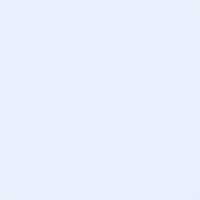 Name			Email			Address		What to do nextOnce you have fully completed the form, please return the form together with one or more photographs clearly labelled to correspond with this nomination to:Nana PierreHeritage Engagement OfficerEmail: nana.pierre@tewkesbury.gov.uk Address:Nana PierreHeritage Engagement OfficerTewkesbury Borough Council,
Public Services Centre,
Gloucester Road, Tewkesbury,
Gloucestershire. GL20 5TT.
United Kingdom